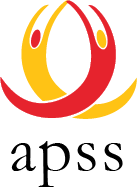 Volunteer Application Form - 2019Please indicate the volunteer areas that interest you:Needle Exchange ProgramPacking Parties (packaging condoms, informational brochures, etc.)Education Services (Community Educators, Education Information tables)Fundraising (Special Events & Other events)To volunteer at APSS, you cannot be under the influence of drugs or alcohol while working.Please indicate any skills that could be useful with APSS.Availability (please check off the times):Daytime	Evenings	Weekends	FlexibleAll volunteers are required to obtain a Criminal Record and Vulnerable Sector Check before starting their volunteer position.  Record checks can be obtained at the Regina Police Service.1325 Albert Street, Regina, SK S4R 2R6T: (306) 924-8420; F: (306) 525-0904; E: education@apssregina.cawww.aidsprogramssouthsask.comFIRST NAME:LAST NAME:ADDRESS:CITY, PROVINCE:HOME #:CELL #:EMAIL:EMERGENCY CONTACT:RELATIONSHIP:HOME/CELL PHONE: